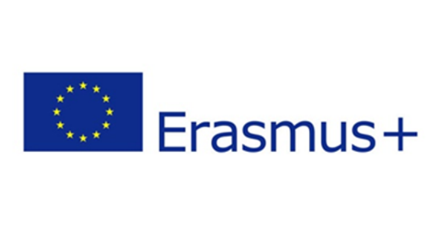 Train, Work and Succeed in Europe (Učenje, rad i uspjeh u Europi)sastanak u gradu Samsunu (Turska)10.-14. veljače 2020.Naša škola sudjeluje kao partner u ovom projektu uz nositelje projekta iz Njemačke i ostale partnere iz Turske, Španjolske i Portugala.Nakon prvog sastanka u gradu Schwandorfu u Njemačkoj, održan je drugi sastanak u Turskoj, gradu Samsunu na obali Crnog mora. Našu školu ponovno su predstavljali učenici Rea Blažević (2.c) i Filip Kozić (3.a) te Sanja Tomašinec – koordinatorica projekta, Ivanka Klarić – nastavnica.Domaćin posjeta bila je škola za darovite učenike (osnovna i srednja škola) Samsun Rotary Kulübü Bilim ve Sanat Merkezi (http://samsunbilsem.meb.k12.tr/). Učenici su sudjelovali na radionicama gdje su raspravljali o ključnim kompetencijama u EU, vještinama i kvalifikacijama potrebnim za zapošljavanje s naglaskom na digitalne kompetencije. Jedna od tema učeničkih radionica bila su zanimanja budućnosti o kojima su učenici osnovne škole pripremili izložbu likovnih radova. Domaćini su održali predavanje o turskom obrazovnom sustavu i metodologiji rada s darovitim učenicima. Nastavljene su aktivnosti u sklopu projekta vezane uz izradu anketnih upitnika.Posjetili smo gradonačelnika grada Samsuna i pročelnika za obrazovanje pokrajine Ilkadim.Obišli smo Tehničku i strukovnu školu i fakultet. Razgovarali smo s dekanicom tehničkog fakulteta. Posjetili smo novo otvorenu tvornicu u sklopu kemijske škole i fakulteta u kojoj učenici i studenti imaju praktičnu nastavu i proizvode razne deterdžente i sredstva za čišćenje.Posjetili smo Zrakoplovnu školu i Fakultet za aeronautiku, astronautiku i meteorologiju. Vidjeli smo radionice za praktičnu nastavu.U sveučilišnom kampusu posjetili smo Tehnološki park opremljen vrhunskom tehnologijom gdje mladi poduzetnici i studenti usavršavaju svoje ideje, inovacije i pokreću start-up poduzeća.U željezari Yeşilyurt grupe u Samsunu vidjeli smo proizvodnju čelične armature.Druženja i zabave nije nedostajalo. U adrenalinskom parku imali smo tradicionalnu tursku noć uz prikaz turskih običaja i tradicionalnih plesova s Crnog mora. Posljednji dan posjeta organiziran je tradicionalni turski doručak u svratištu iz 13. stoljeća na Putu svile, gdje je dolazio i Sulejman Veličanstveni na putu za toplice i lječilište Havzu koje smo na kraju posjetili.